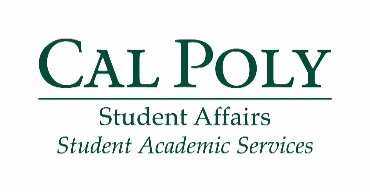 										Fall 2017First Year Seminar Series: TransfersEducational Opportunity ProgramFriday: 12-1 p.m. in Building 35-511 (CAFES, CLA, OCOB) 		Phone: (805) 756 2301  1-2 p.m. in Building 35-511 (CENG, CSM, CAED)		Email: fys@calpoly.eduInstructor: Nury Baltierrez and Lyzette Martin				Office location: 52- E7First Year Seminar (FYS) Expectations*:Be on time to all eight seminarsSet up a meeting and meet with an EOP counselor during fall quarterComplete two activities outside of the seminar and turn in reflections by October 27* Failure to meet these expectations will result in a hold on your registration until you have met with an EOP counselor to discuss the lack of communicationWeekTopicDue this week#1: September 15Introduction: Reflection, goal setting, growth mindset#2: September 22Time management and Clothing Closet: weekly and quarterly planning, explore Career Services’ Clothing ClosetBring syllabus for each class#3: September 29Cal Fresh and Food Pantry: explore options for affordable food within the campus community#4: October 6StrengthsQuest: exploring your strengthsStrengthsFinder Insider Report#5: October 13Well-being and mindfulness: tips on self-care amid the fast paced quarter system#6: October 20Reflection: looking back on your Cal Poly journey so far#7: October 27Registration: how to register for classes in regards to your specific situationPrinted copy of flowchart and curriculum sheetReflections for two outside activities due October 27Reflections for two outside activities due October 27Reflections for two outside activities due October 27#8: November 3Recharge social: almost done with your first quarter!